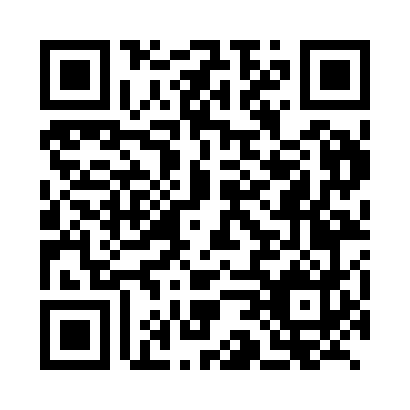 Prayer times for Britof, SloveniaMon 1 Apr 2024 - Tue 30 Apr 2024High Latitude Method: Angle Based RulePrayer Calculation Method: Muslim World LeagueAsar Calculation Method: HanafiPrayer times provided by https://www.salahtimes.comDateDayFajrSunriseDhuhrAsrMaghribIsha1Mon4:576:421:065:357:329:102Tue4:556:401:065:367:339:123Wed4:526:381:065:377:349:134Thu4:506:361:055:387:369:155Fri4:486:341:055:397:379:176Sat4:456:321:055:407:389:187Sun4:436:301:045:417:409:208Mon4:416:281:045:427:419:229Tue4:386:261:045:427:429:2410Wed4:366:241:045:437:449:2511Thu4:346:231:035:447:459:2712Fri4:316:211:035:457:469:2913Sat4:296:191:035:467:489:3114Sun4:276:171:035:477:499:3315Mon4:246:151:025:487:509:3416Tue4:226:131:025:497:529:3617Wed4:206:121:025:507:539:3818Thu4:176:101:025:507:549:4019Fri4:156:081:015:517:569:4220Sat4:126:061:015:527:579:4421Sun4:106:051:015:537:589:4622Mon4:086:031:015:548:009:4823Tue4:056:011:015:558:019:5024Wed4:035:591:015:558:029:5225Thu4:005:581:005:568:049:5426Fri3:585:561:005:578:059:5627Sat3:565:551:005:588:069:5828Sun3:535:531:005:598:0810:0029Mon3:515:511:005:598:0910:0230Tue3:485:501:006:008:1010:04